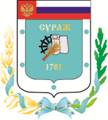 Контрольно-счетная палата Суражского муниципального района243 500, Брянская область, г. Сураж, ул. Ленина, 40, оф. 46 Тел. (48330) 2-11-45, E-mail: c.palata@yandex.ruЗаключениепо результатам экспертно-аналитического мероприятия  «Экспертиза исполнения  бюджета муниципального образования «город Сураж» за 1 полугодие 2018 года»г. Сураж                                                                                  31 августа 2018 года1.  Основание для проведения экспертизы: Федеральный закон от 07.02.2011г. №6-ФЗ «Об общих принципах организации и деятельности контрольно-счетных органов субъектов Российской Федерации и муниципальных образований», Положение от 26.12.2014г. №59 «О Контрольно-счетной палате Суражского муниципального района», пункт 1.4.2 плана работы Контрольно-счетной палаты на 2018 год, приказа №26 от 16.08.2018 года.2.  Цель экспертизы: информация о ходе исполнения бюджета муниципального образования «город Сураж» за 1 полугодие  2018 года.3. Предмет экспертизы: отчет об исполнении бюджета муниципального образования «город Сураж» за 1 полугодие  2018 года, утвержденный постановлением администрации Суражского муниципального района от 20.07.2018 г.  № 705.Решением Совета народных депутатов города Суража от 26.12.2017г. №168 «О бюджете муниципального образования «город Сураж» на 2018 год и на плановый период 2019 и 2020 годов» (далее - Решение о бюджете) на 2018 год утверждены основные характеристики бюджета:- общий объем доходов в сумме 24 526,7 тыс. руб.;- общий объем расходов в сумме 24 526,7 тыс. руб.;- дефицит бюджета утвержден в сумме 0 тыс. рублей.В течение 1 полугодия 2018 года в бюджет муниципального образования «город Сураж» 2 раза были внесены изменения (Решением Совета народных депутатов города Суража от 28.03.2018 года №175, от 29.05.2018 года №179), где были утверждены основные характеристики бюджета:- общий объем доходов в сумме 42401,2 тыс. руб., увеличение к первоначально утвержденному бюджету составило 17874,5 тыс. рублей, или 72,87%;- общий объем расходов в сумме 46825,1тыс. руб., увеличение к первоначально утвержденному бюджету составило 22298,4 тыс. рублей, или 90,91%;- дефицит бюджета утвержден в сумме 4423,9 тыс. рублей, увеличение к первоначально утвержденному бюджету составило 4423,9 тыс. рублей, или на 100,0%.Исполнение за 1 полугодие 2018 года согласно отчета об исполнении бюджета муниципального образования «город Сураж» составило:- по доходам 11837,3 тыс. руб.;- по расходам 12265,4 тыс. руб., - дефицит бюджета составил в сумме 428,1 тыс. рублей.Дебиторская задолженность на 01.01.2018г. составила – 2510,6 тыс. рублей, на 01.07.18г. – 1845,1 тыс. рублей, уменьшение составило – 665,5 тыс. рублей или 26,51%.Кредиторская задолженность на 01.01.2018г составила – 4574,9 тыс. рублей, на 01.07.2018г. – 2251,3 тыс. рублей. Уменьшение составило 2323,6 тыс. рублей или 50,79%.Сведения по дебиторской и кредиторской задолженности (ф. 0503169) сформированы в соответствии с отчетностью УФСН России по Брянской области.Основные параметры бюджета муниципального образования «город Сураж» за 1 полугодие 2018 года представлены в таблице: Таблица №1, тыс. рублейИсполнение за 1 полугодие 2018 года по доходам составило 27,9%, по расходам – 26,2%. Исполнение доходной части бюджета за 1 полугодие 2018 года         В общем объеме доходов, поступивших за 1 полугодие 2018 года, налоговые и неналоговые доходы составляют  11834,7 тыс. рублей, или  99,97%. Финансовая помощь из других бюджетов  получена  в сумме 2,6 тыс. рублей, или 0,02% от общего объема поступлений. При формировании собственных доходов бюджета за 1 полугодие 2018 года наибольший удельный вес в структуре налоговых и неналоговых доходов бюджета занимает налог на доходы физических лиц – 58,42% (6913,8тыс. рублей). Неналоговые доходы в структуре собственных доходов за 1 полугодие 2018 года составили 2,92% (345,1 тыс. рублей). Наибольший удельный вес в структуре безвозмездных поступлений за 1 полугодие 2018 года занимают прочие безвозмездные поступления – 100,0% (2,6 тыс. рублей). Таблица №2, тыс. рублейДинамика поступления  доходов за 1 полугодие 2018 года  Таблица №3, тыс. рублейНалог на доходы физических лиц  за 1 полугодие 2018 года исполнен в сумму 6913,8 тыс. рублей или 51,6% к уточненной бюджетной росписи. В структуре собственных доходов составляют 58,42%. Акцизы  по подакцизным товарам  (продукции),  производимым на территории РФ за 1 полугодие 2018 года составили 920,2 тыс. рублей или 53,31% к уточненной бюджетной росписи. В структуре собственных доходов составляют 8,01%. Налога на имущество физических лиц за 1 полугодие 2018 года в бюджет поступило 166,8 тыс. рублей - 7,1% к уточненной бюджетной росписи. В структуре собственных доходов налог на имущество физических лиц составляет 2,41%. Земельного налога за 1 полугодие 2018 года в бюджет поступило 3481,7 тыс. рублей -46,34% к уточненной бюджетной росписи. В структуре налоговых и неналоговых доходов земельный налог составляет 29,42%.Единого сельскохозяйственного налога за 1 полугодие 2018 года в бюджет поступило 7,1 тыс. рублей (увеличение в 7 раз к уточненной бюджетной росписи). В структуре налоговых и неналоговых доходов земельный налог составляет 4,26%.Доходы, полученные в виде арендной платы за земельные участки, государственная собственность на которые не разграничена, средства от продажи права на заключение договоров аренды указанных участков за 1 полугодие 2018 года поступили в бюджет в сумме 113,7 тыс. рублей (23,69% к уточненной бюджетной росписи). В структуре налоговых и неналоговых доходов составляют 2,82%.Доходы от сдачи в аренду имущества, составляющего государственную (муниципальную) казну (за исключением земельных участков) за 1 полугодие 2018 года поступили в бюджет в сумме 202,0 тыс. рублей (41,14% к уточненной бюджетной росписи). Прочие поступления от использования имущества, находящегося в собственности  городских поселений за 1 полугодие 2018 года поступили в бюджет в сумме 7,3 тыс. рублей (52,14% к уточненной бюджетной росписи). Доходы от продажи материальных и нематериальных активов за 1 полугодие 2018  года  поступили в бюджет в сумме 20,0 тыс. рублей (3,08% к уточненной бюджетной росписи). Прочие неналоговые доходы за 1 полугодие 2018 года поступили в бюджет в сумме 1,5 тыс. рублей (150,0% к уточненной бюджетной росписи). Дотации за 1 полугодие 2018 года  не поступали. Субсидии бюджетам субъектов РФ и муниципальных образований (межбюджетные субсидии) за 1 полугодие 2018 года не поступали. Субвенции  бюджетам  субъектов РФ  муниципальных образований за 1 полугодие 2018 года не поступали. Прочие безвозмездные поступления в бюджеты городских поселений за 1 полугодие 2018 года поступили в бюджет в сумме 2,6 тыс. рублей (260,0% к уточненной бюджетной росписи).                 Исполнение расходной части бюджета за 1 полугодие 2018 годаСтруктура фактических расходов  отражает социальную направленность бюджета, определенного бюджетной и налоговой политикой. Наибольший удельный вес в расходах бюджета за 1 полугодие 2018 года приходится на раздел 05 «Жилищно-коммунальное хозяйство» – 55,03%. Структура расходов бюджета за 1 полугодие 2018 годаТаблица №4, тыс.рублейРасходы бюджета за 1 полугодие 2018 года по годовой уточненной бюджетной росписи составили в сумме 46825,1 тыс. рублей,  исполнены в сумме 12265,4 тыс. рублей, или на 26,2%.  Анализ расходных обязательств за 1 полугодие 2018 года по разделам бюджетной классификации  Таблица №5, тыс.рублейРаздел 01 00 «Общегосударственные вопросы»По данному разделу исполнение составило  0,0 тыс. рублей или 0,0% от годовой уточненной бюджетной росписи, удельный вес в общей сумме расходов составил 0,0%. Подраздел 01 06 «Обеспечение деятельности финансовых, налоговых и таможенных органов и органов финансового (финансово-бюджетного) надзора»Исполнение по данному подразделу составило 0,0 тыс. рублей, или 0,0% от уточненной бюджетной росписи. Финансовое обеспечение расходов  производилось на реализацию переданных полномочий по решению отдельных вопросов местного значения в соответствии с заключенным соглашением в части осуществления внешнего муниципального финансового контроля.Подраздел 01 07 «Обеспечение проведения выборов и референдумов»Исполнение по данному подразделу составило 0,0 тыс. рублей, или 0,0% от уточненной бюджетной росписи. Финансовое обеспечение расходов  производилось на проведение дополнительных выборов в Совет народных депутатов города Суража.Подраздел 01 13 «Другие общегосударственные вопросы»Исполнение по данному подразделу составило 0,0 тыс. рублей, или 0,0% от уточненной бюджетной росписи.Раздел 04 00 «Национальная экономика»По данному разделу исполнение составило  2928,2 тыс. рублей или 18,42% от годовой уточненной бюджетной росписи, удельный вес в общей сумме расходов составил 23,87%. Подраздел 04 08 «Транспорт»Исполнение по данному подразделу составило 41,2 тыс. рублей, или 41,62% от уточненной бюджетной росписи. Финансовое обеспечение расходов  производилось на компенсацию части потерь при перевозке пассажиров автомобильным пассажирским транспортом общего пользования на внутригородском сообщении.Подраздел 04 09 «Дорожное хозяйство»Исполнение по данному подразделу составило 2886,9 тыс. рублей, или 18,87% от уточненной бюджетной росписи. Средства направлены на  обеспечение сохранности автомобильных дорог общего пользования местного значения и условий безопасности движения по ним.- проверка достоверности сметной стоимости ремонта автомобильных дорог: улиц Фрунзе, Белорусская, Мглинская в сумме 3,5 тыс. рублей:содержание автомобильных дорог общего пользования местного значения и сооружений на них в сумме 2883,4 тыс. рублей.Подраздел 04 12 «Другие вопросы в области национальной экономики»Исполнение по данному подразделу составило 0,0 тыс. рублей или 0,0% от уточненной бюджетной росписи. Раздел 05 00 «Жилищно-коммунальное хозяйство»По данному разделу исполнение составило  6750,4 тыс. рублей или 27,0% от уточненной бюджетной росписи, удельный вес в общей сумме расходов составил 55,03%. По подразделу 05 01 «Жилищное хозяйство» использовано средств бюджета в сумме 78,3 тыс. рублей, или 28,21% от уточненной бюджетной росписи. Данные средства использованы на:- уплата взносов на капитальный ремонт многоквартирных домов за объекты муниципальной казны и имущества, закрепленного за органами местного самоуправления (некоммерческая организация «Региональный фонд капитального ремонта многоквартирных домов Брянской области»)– 78,3 тыс. рублей. Подраздел 05 02 «Коммунальное  хозяйство»Исполнение по данному подразделу составило 490,0 тыс. рублей, или 10,21% от уточненной бюджетной росписи. Средства направлены на:- Мероприятия по обеспечению населения бытовыми услугами (возмещение части затрат, возникающих при предоставлении услуг по помывке населения в городской бане-МУП «Благоустройство»)– 4850,0 тыс. рублей.- Проверка достоверности сметной стоимости капитального  ремонта  водопроводной сети по ул. Ворошилова –  5,0 тыс. рублей, в том числе:Подраздел 05 03 «Благоустройство»Исполнение по данному подразделу составило 6182,1 тыс. рублей, или 31,02% от уточненной бюджетной росписи. Данные средства использованы на:1) Уличное освещение (субсидии МУП «Благоустройство»)– 1602,9 тыс. рублей. 2) Прочие мероприятия по благоустройству – 3332,2 тыс. рублей, в том числе:- благоустройство и содержание городских кладбищ в сумме 219,7 тыс. рублей;- озеленение города Суража в сумме 200,0 тыс. рублей;- проверка достоверности сметной стоимости благоустройства дворовых и общественных территорий в сумме 12,5 тыс. рублей;- прочие мероприятия по благоустройству, субсидии МУП «Благоустройство» – 2900,0 тыс. рублей. 3) Энергосбережение и повышение энергетической эффективности (оплата по энергосервисному контракту по объекту: модернизация уличного освещения в городе Сураж»)– 1247,0 тыс. рублей. Раздел 08 00 «Культура, кинематография»По данному разделу исполнение составило 2546,9 тыс. рублей или 43,73% от уточненной бюджетной росписи, удельный вес в общей сумме расходов бюджета составил 20,76%. Исполнение  осуществлялось по подразделу 08 01 «Культура». Финансовое обеспечение расходов  производилось на текущие расходы по содержанию:- субсидии МБУК «Суражская городская детская библиотека»– 1490,7 тыс. рублей. - субсидии МБУ «Суражский городской центр культуры»– 1056,2 тыс. рублей. Раздел 10 00 «Социальное обеспечение населения»По данному разделу исполнение составило 39,8 тыс. рублей или 41,68% от уточненной бюджетной росписи, удельный вес в общей сумме расходов бюджета составил 0,32%. Подраздел 10 01 «Пенсионное обеспечение» Исполнение по данному подразделу составило 39,8 тыс. рублей, или 41,68% от уточненной бюджетной росписи. Данные средства использованы на ежемесячную доплату к пенсии муниципальным служащим.Подраздел 10 03 «Социальное обеспечение населения» Исполнение по данному подразделу составило 0 тыс. рублей, или 0% от уточненной бюджетной росписи. Данные средства использованы на обеспечение жильем граждан, уволенных с военной службы (службы), и приравненных к ним лиц.Анализ формирования и расходования средств дорожного фондаВ соответствии со ст. 179.4 Бюджетного кодекса РФ в муниципальном образовании «город Сураж» создан дорожный фонд, объем которого на 2017 год утвержден (с учетом изменений) в объеме 15294,8 тыс. рублей. Порядок формирования и использования бюджетных ассигнований дорожного фонда муниципального образования «город Сураж» утвержден решением Совета народных депутатов города Суража от 18.11.2013 г. №246.За 1 полугодие 2018 года поступило доходов на формирование дорожного фонда:акцизов по подакцизным товарам (продукции) в сумме 920,2 тыс. руб., или 53,3% от утвержденного объема;земельного налога в сумме 3481,2 тыс. рублей, или 56,9% от утвержденного  объема (6119,6 тыс. руб.);субсидии бюджетам городских поселений на осуществление дорожной деятельности в отношении автомобильных дорог общего пользования, а так же капитального ремонта и ремонта дворовых территорий МКД, подъезды к дворовым территориям МКД населенных пунктов в сумме 0,0 тыс. рублей, при плане 7449,0 тыс. рублей.За 1 полугодие 2018 года освоено средств дорожного фонда 2886,9 тыс. руб., или 18,9% от плановых назначений. Остаток дорожного фонда по состоянию:- на 01.01.2018 года – 1269,8 тыс. рублей;- на 01.07.2018 года – 2784,3 тыс. рублей;Анализ источников финансирования дефицита бюджетаСогласно Решения о бюджете бюджет муниципального образования «город Сураж» утвержден бездефицитным.С учетом изменений и дополнений, внесенным решениями Совета народных депутатов города Суража от 28.03.2018 года №175, от 29.05.2018 года №179 дефицит утвержден в сумме 4423,9 тыс. рублей, при этом определен главный администратор источников финансирования дефицита бюджета – финансовый отдел администрации Суражского района, так же утверждены источники финансирования дефицита бюджета – изменение остатков на счетах по учету средств бюджета.Ограничения, предъявляемые к предельному размеру дефицита бюджета, установленные частью 3 статьи 92.1 Бюджетного кодекса РФ соблюдены.По данным отчета об исполнении бюджета за 1 полугодие 2018 года бюджет исполнен с профицитом в объеме 428,1 тыс. рублей.                                 Исполнение целевых программРешением Совета народных депутатов города Суража от 26.12.2017г. №168 «О бюджете муниципального образования «город Сураж» на 2018 год и на плановый период 2019 и 2020 годов» были запланированы бюджетные ассигнования на реализацию 4 муниципальных целевых программ:- «Реализация полномочий администрации Суражского района на территории муниципального образования «город Сураж» на 2016-2020 годы»;- «Развитие культуры  на территории муниципального образования «город Сураж» на 2016-2020 годы»;- «Развитие малого и среднего предпринимательства на территории муниципального образования «город Сураж» на 2016-2020 годы».- «Формирование современной городской среды на территории Суражского городского поселения Брянской области на 2018-2022 годы».Общая сумма расходов по целевым программам утверждена (с учетом изменений) в размере 46824,6 тыс. рублей, что составляет 99,99% от общего объема расходов запланированных на 2018 год.Таблица №7 (тыс. рублей)За 1 полугодие 2018 года 99,99% расходов  бюджета  осуществлялись программно-целевым методом. Кассовое исполнение по программам составило 12265,4 тыс. рублей, или 26,2% от уточненной бюджетной росписи. Расходы, не отнесенные к муниципальным программам (непрограммные расходы) за 1 полугодие 2018 года составили 0,5 тыс. рублей. Анализ бюджетной отчетности за 1 полугодие 2018 года на предмет соответствия нормам законодательстваСостав представленной полугодовой бюджетной отчетности содержит полный объем форм бюджетной отчетности, установленный Инструкцией №191н, утвержденной приказом Минфина России от 28.12.2010 года.Анализ форм бюджетной отчетности осуществлялся в рамках порядка её составления, а оценка на основании обобщенных показателей, содержащихся в отчетности, путем суммирования одноименных показателей и исключения в установленном Инструкцией №191н порядком взаимосвязанных показателей по позициям консолидируемых форм.Состав представленной полугодовой бюджетной отчетности бюджетных учреждений так же содержит полный объем форм бюджетной отчетности, установленный Инструкцией №33н, утвержденной Приказом Минфина России от 25.03.2011 года.Результаты анализа указанных форм бюджетной отчётности подтверждают их составление с соблюдением порядка, утверждённого Инструкциями №191н и №33н, а так же соответствие контрольных соотношений между показателями форм годовой бюджетной отчётности, проанализирована полнота и правильность заполнения форм бюджетной отчетности. Нарушений не установлено. Проведенное экспертно-аналитическое мероприятие о ходе исполнения бюджета муниципального образования «город Сураж»за 1 полугодие 2018 года позволяет сделать следующие выводы:1. В отчетном периоде плановый бюджет муниципального образования «город Сураж» увеличен по доходам на 17874,5 тыс. рублей и составил 42401,2 тыс. рублей, по расходам увеличен на 22294,8 тыс. рублей и составил 46825,1 тыс. рублей.2. Уточненным бюджетом муниципального образования «город Сураж» утвержден дефицит бюджета в сумме 4423,9 тыс. рублей.3.Результат исполнения бюджета за 1 полугодие 2018 года по доходам составил 11837,3 тыс. рублей, или 27,9%, по расходам – 12265,4 тыс. рублей, или 26,2%.4. Дефицит бюджета по итогам исполнения бюджета за 1 полугодие 2018  года составил 428,1 тыс. рублей.        5. Отчет подготовлен в рамках полномочий администрации Суражского района, не противоречит действующему законодательству и муниципальным правовым актам муниципального образования «город Сураж» и удовлетворяет требованиям полноты отражения средств бюджета по доходам и расходам и источникам финансирования дефицита бюджета. Предложения:Для увеличения доходной части бюджета проводить ежемесячный мониторинг задолженности по налоговым и неналоговым платежам; мониторинг уплаты НДФЛ хозяйствующими субъектами с целью выявления фактов неуплаты НДФЛ в бюджет.Формирование и исполнение бюджета осуществлять с соблюдением требований Бюджетного кодекса российской Федерации.Квартальную отчетность формировать в строгом соответствии с требованиями Инструкции о порядке составления и представления годовой, квартальной и месячной бюджетной отчетности об исполнении бюджетов бюджетной системы Российской Федерации, утвержденной приказом Минфина России от 28.12.2010 № 191н.Принимать максимальные меры по обеспечению достижения целевых показателей, установленных Указами Президента Российской Федерации.Направить  заключение Контрольно-счетной палаты Суражского муниципального района главе Суражского муниципального района В.П.Риваненко.             ПредседательКонтрольно-Счетной палаты                                     Суражского муниципального района                                                            Н.В. ЖидковаНаименование показателяУточненный план 2018г.Уточненная бюджетная роспись за 6 месяцев 2018г.Кассовое исполнение за 6 месяцев 2018г.% исполнения к уточненной бюджетной росписиДоходы бюджета всего в т.ч.42401,242401,211837,327,9Налоговые и неналоговые доходы26625,926625,911834,644,4Безвозмездные поступления15775,315775,32,60,001Расходы бюджета46825,146825,112265,426,2Дефицит (+), Профицит (-)-4423,9-4423,9-428,1-9,7Наименование показателяИспол-нение за 6 месяцев 2018 годаСтрук-тура,% НАЛОГОВЫЕ И НЕНАЛОГОВЫЕ ДОХОДЫ                                       11834,799,98 НАЛОГОВЫЕ ДОХОДЫ                                       11489,697,08Налог на доходы  физических  лиц 6913,858,42Налоги на товары (работы, услуги) реализуемые на территории РФ920,28,01Налог на имущество физических лиц166,72,41Земельный налог3481,829,42Единый сельскохозяйственный налог7,14,26НЕНАЛОГОВЫЕ ДОХОДЫ                                       345,12,92Доходы от использования имущества, находящегося в в государственной и муниципальной собственности323,62,82Доходы от продажи материальных и нематериальных активов20,00,29Прочие неналоговые доходы1,50,16БЕЗВОЗМЕЗДНЫЕ ПОСТУПЛЕНИЯ2,60,02Субсидии бюджетам субъектов РФ и муниципальных образований (межбюджетные субсидии)0,00,00Субвенции  бюджетам  субъектов РФ  муниципальных образований0,00,00Прочие безвозмездные поступления2,6100,00Итого:11837,3100,0Наименование показателяУточне-нный план 2018г.Уточнен-ная бюджетная роспись на 2018 годИспол-нение за 6 месяцев 2018 года% испол-нения к уточненной бюджетной росписи НАЛОГОВЫЕ И НЕНАЛОГОВЫЕ ДОХОДЫ                                       26626,026626,011834,744,45 НАЛОГОВЫЕ ДОХОДЫ                                       24990,424990,411489,645,98Налог на доходы  физических  лиц 13400,013400,06913,851,60Налоги на товары (работы, услуги) реализуемые на территории РФ1726,01726,0920,253,31Налог на имущество физических лиц2350,02350,0166,87,10Земельный налог7513,47513,43481,746,34Единый сельскохозяйственный налог1,01,07,1710,00НЕНАЛОГОВЫЕ ДОХОДЫ                                       1635,61635,6345,121,10Доходы, полученные в виде арендной платы за земельные участки, государственная собственность на которые не разграничена, средства от продажи права на заключение договоров аренды указанных участков480,0480,0113,723,69Доходы от сдачи в аренду имущества, составляющего государственную (муниципальную) казну (за исключением земельных участков)491,0491,0202,041,14Платежи от государственных и муниципальных унитарных предприятий0,60,60,6100,00Прочие поступления от использования имущества, находящегося в собственности городских поселений14,014,07,352,14Доходы от продажи материальных и нематериальных активов650,0650,020,03,08Прочие неналоговые доходы0,00,01,50БЕЗВОЗМЕЗДНЫЕ ПОСТУПЛЕНИЯ15775,315775,32,60,02Дотации бюджетам субъектов РФ  и муниципальных образований1946,11946,10,00,00Субсидии бюджетам субъектов РФ и муниципальных образований (межбюджетные субсидии)13828,813828,80,00,00Субвенции  бюджетам  субъектов РФ  муниципальных образований0,20,20,00,00Прочие безвозмездные поступления в бюджеты городских поселений0,00,02,60Итого:42401,342401,311837,327,92Наименование разделовРазделИсполнено за 6 месяцев 2017 годаСтруктура %ОБЩЕГОСУДАРСТВЕННЫЕ ВОПРОСЫ010,00,0НАЦИОНАЛЬНАЯ ЭКОНОМИКА042928,223,87ЖИЛИЩНО-КОММУНАЛЬНОЕ ХОЗЯЙСТВО056750,455,03КУЛЬТУРА, КИНЕМАТОГРАФИЯ082546,920,76СОЦИАЛЬНАЯ ПОЛИТИКА1039,80,32ИТОГО РАСХОДОВ:12265,4100,0Наименование разделовРазделПодразделУточне-нный план 2018г.Уточнен-ная бюджетная роспись на 2018 годИспол-нение за 6 месяцев 2018 года% испол-нения к уточненной бюджетной росписиИтого расходов:46825,146825,112265,426,19ОБЩЕГОСУДАРСТВЕННЫЕ ВОПРОСЫ010,70,70,00,00Обеспечение деятельности финансовых, налоговых и таможенных органов и органов финансового (финансово-бюджетного) надзора01060,50,50,00,00Обеспечение проведения выборов и референдумов01070,00,00,00,0Другие общегосударственные вопросы01130,20,20,00,00НАЦИОНАЛЬНАЯ ЭКОНОМИКА0415898,915898,92928,218,42Транспорт040899,099,041,241,62Дорожное хозяйство (дорожные фонды)040915294,915294,92886,918,87Другие вопросы в области национальной экономики0412505,0505,00,00,00ЖИЛИЩНО-КОММУНАЛЬНОЕ ХОЗЯЙСТВО0525006,025006,06750,427,00Жилищное хозяйство0501277,6277,678,328,21Коммунальное хозяйство05024799,64799,6490,010,21Благоустройство050319928,819928,86182,131,02КУЛЬТУРА, КИНЕМАТОГРАФИЯ085824,15824,12546,943,73Культура08015824,15824,12546,943,73СОЦИАЛЬНАЯ ПОЛИТИКА1095,595,539,841,68Пенсионное обеспечение100195,595,539,841,68Социальное обеспечение населения10030,00,00,00,0Наименование показателяУточнен-ный план 2018г.Уточнен-ная бюджет-ная роспись за 6 месяцев 2018 годаКассовое испол-нение за 6 месяцев 2018 года% испол-нения к уточненной бюджет-ной росписи«Реализация полномочий администрации Суражского района на территории муниципального образования «город Сураж» на 2016-2020 годы»36257,036257,09718,426,8«Развитие культуры  на территории муниципального образования «город Сураж» на 2016-2020 годы»5824,15824,12547,043,7«Развитие малого и среднего предпринимательства на территории муниципального образования «город Сураж» на 2016-2020 годы»5,05,000,0«Формирование современной городской среды на территории Суражского городского поселения Брянской области на 2018-2022 годы».4738,54738,500,0Итого:46824,646824,612265,426,2